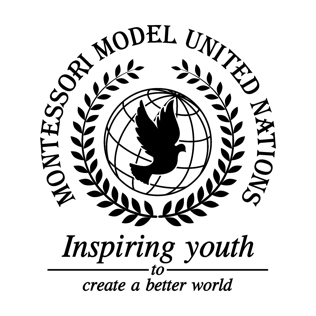 Resolution United Nations Human Rights Council/2.1United Nations Human Rights CouncilCo-sponsors: Republic of Armenia, Republic of Austria, Kingdom of Bahrain, Plurinational State of Bolivia, Republic of Bulgaria, Republic of Costa Rica, Republic of Finland, Georgia, Republic of Iceland, Republic of India, Japan, Republic of the Union of Myanmar, Republic of Namibia, Kingdom of the Netherlands, Sultanate of Oman, Republic of Rwanda, Republic of Seychelles, Republic of South AfricaTopic: Human Rights Situation in YemenThe Committee,Deeply concerned about the tragic outcomes of the Situation inYemen which has left 24.1 million people in need of humanitarian aid, Alarmed by the 800,000 cholera victims who are at risk of dehydration and poor sanitation, Referring to General Assembly resolution 64/292 which states that clean water and sanitation are essential human rights, Fully aware of the fact that the situation in Yemen is a level 3 emergency according to the United Nations, Noting with regret that past efforts to end the violence such as Security Council Resolution 2216 have not been successful, Welcoming the full re-opening of the World Food Programme’s aid distribution,
Having adopted the following new efforts to protect the Yemeni people’s lives and end the conflict,Proclaims the use of a “cloud seeding” technic to increase rainfall in Yemen and provide fresh water to its citizens; Resolves to end economic sanctions and blockades preventing essential supplies from entering the country; Deplores Member States to implements and arms embargo against all military groups currently engaged in the conflict; Requests that all civil and military leaders engage in peace talks arbitrated by the United Nations; Further proclaims a fund for raising awareness regarding the situation in Yemen; Expresses its hope that Yemen’s neighboring countries will accept the refugees and provide them with citizenships; Trusts that through diplomatic efforts and exceptional courage the situation in Yemen can be resolved. 